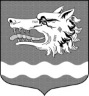 Администрация муниципального образования Раздольевское сельское поселение муниципального образования Приозерский муниципальный район Ленинградской областиПОСТАНОВЛЕНИЕ20 мая 2022 года                                                                                        № 124Об утверждении годового отчета о ходе реализации и оценки эффективности муниципальной программы «Обеспечение устойчивого функционирования и развития коммунальной инфраструктуры и повышение энергоэффективности в  муниципальном образовании Раздольевское сельское поселение на 2020-2022 годы» за 2021 годВ соответствии с пунктами 4, 5, 6 Порядка разработки, реализации и оценки эффективности муниципальных программ муниципального образования Раздольевское сельское поселение муниципального образования Приозерский муниципальный район Ленинградской области, утвержденного постановлением администрации Раздольевское сельское поселение от 27.03.2014 №42  и Порядка оценки эффективности реализации муниципальных долгосрочных целевых программ муниципального образования Раздольевское сельское поселение, в целях повышения эффективности использования бюджетных средств и совершенствования программно-целевого метода формирования бюджета муниципального образования Раздольевское сельское поселение, администрация МО Раздольевское сельское поселение ПОСТАНОВЛЯЕТ:1. Утвердить годовой отчет о ходе реализации и оценки эффективности муниципальной программы «Обеспечение устойчивого функционирования и развития коммунальной инфраструктуры и повышение энергоэффективности в муниципальном образовании Раздольевское сельское поселение на 2020-2022годы» за 2021 год (приложение).2.	Настоящее постановление подлежит обязательному размещению на сайте поселения   Раздольевское.рф.3.	Постановление вступает в силу с момента его официального опубликования.4.	Контроль за выполнением постановления оставляю за собой.Глава администрации                                                                                              В.В. ЗайцеваИсп: А.Ш. Шехмаметьева,(813) 79-66-718Разослано: дело-2, прокуратура-1, СМИ-1, официальный сайт-1Приложениек постановлению администрацииМО Раздольевское сельское поселениеот 20.05.2022 года №124Годовой отчет о ходе реализации и оценки эффективности муниципальной программы «Обеспечение устойчивого функционирования и развития коммунальной инфраструктуры и повышение энергоэффективности в  муниципальном образовании Раздольевское сельское поселение на 2020-2022 годы»за 2021годГодовой отчет о ходе реализации и оценки эффективности муниципальной программы «Обеспечение устойчивого функционирования и развития коммунальной инфраструктуры и повышение энергоэффективности в  муниципальном образовании Раздольевское сельское поселение на 2020-2022годы» за 2021 годТаблица 1Информацияо ходе реализации муниципальной программы /подпрограммы«наименование программы /подпрограммы»Финансирование мероприятий муниципальной программы/подпрограммы1. Достижение целевых показателей(ежегодно нарастающим итогом)за период 2021г. Таблица 2Выполнение плана мероприятий по программе: «Обеспечение устойчивого функционирования и развития коммунальной инфраструктуры и повышение энергоэффективности в муниципальном образовании Раздольевское сельское поселение на 2020-2022 годы» за 2021 год(ежеквартально нарастающим итогом)Оценка эффективности  реализации целевой муниципальной программы «Обеспечение устойчивого функционирования и развития коммунальной инфраструктуры и повышение энергоэффективности в  муниципальном образовании Раздольевское сельское поселение на 2020-2022 годы» за 2021 годРазработана на основании  Постановления  администрации МО Раздольевское СП от 27.03.2014 №42 «Об утверждении Порядка разработки, реализации и оценки эффективности муниципальных программ муниципального образования Раздольевское сельское поселение муниципального образования Приозерский муниципальный район Ленинградской области»Оценку результативности и эффективности реализации муниципальных программ используются индикаторы и показатели отчета о реализации Программы. Под результативностью понимается степень достижения запланированных показателей за счет реализации мероприятий Программы.Результативность измеряется путем сопоставления фактически достигнутых значений показателей с плановыми значениями. В качестве критериев оценки результативности реализации Программы и программных мероприятий используется индекс результативности и интегральная оценка результативности.Индекс результативности Программы (мероприятия) оценивается по каждому целевому показателю в год t и за расчетный период T:                                       Пфit                                Рit = ------,                                      Ппitгде:Рit - результативность достижения i-го показателя, характеризующего ход реализации Программы, в год t;Пфit - фактическое значение i-го показателя, характеризующего реализацию Программы, в год t Ппit - плановое значение i-го показателя, характеризующего реализацию Программы, в год t;i - номер показателя Программы.1. Обеспечение бесперебойной подачи газа потребителям                                      Пфit                               Рit = ------ =        100/100= 100                                        Ппit2. Качество жилищно-коммунальных услуг с одновременным снижением нерациональных затрат                                      Пфit                               Рit = ------ =         100/100= 1                                        ПпitИнтегральная оценка результативности Программы в год t определяется по следующей формуле:                                      m                                 SUM Рit                                  1                            Ht = ------- x 100,                                    mгде:Ht - интегральная оценка результативности Программы в год t (в процентах);Рit - индекс результативности по i-му показателю <1> в год t;m - количество показателей Программы.-------------------------------<1> Все целевые и объемные показатели Программы являются равнозначными.Ht= ((1+1)/2)*100=100% Эффективность реализации Программы определяется как соотношение интегральной оценки результативности Программы и уровня финансирования:                                    Ht                              Эt = ---- x 100,                                    Stгде:Эt - эффективность Программы в год t;St - уровень финансирования Программы в год t, определяется как отношение фактического объема финансирования к запланированному объему финансирования в год t;Ht - интегральная оценка результативности Программы в год t.                                      Ht                              Эt = ---- x 100= 100/99,2*100=  100,8                                    StПри завершении расчетов показателей формулируются выводы по оценке эффективности реализации Программы с учетом следующих критериев:значение показателя (Эt) от 90 до 110% - реализация Программы соответствует запланированным результатам при запланированном объеме расходов - запланированная эффективность реализации Программы;значение показателя (Эt) более 110% - эффективность реализации Программы более высокая по сравнению с запланированной;значение показателя (Эt) от 50 до 90% - эффективность реализации Программы более низкая по сравнению с запланированной;значение показателя (Эt) менее 50% - Программа реализуется неэффективно.Вывод: значение эффективность программы  100,8%  Программа соответствует запланированным результатам при запланированном объеме расходов - запланированная эффективность реализации Программы.ответственный исполнительмуниципальной программы:           Заместитель главы администрации  МО Раздольевское СП    дата составления отчета:20.02.2022г.№ строки целевого показателяНаименование целевого показателяЕдиница измеренияЗначение целевого показателяЗначение целевого показателяЗначение целевого показателя№ строки целевого показателяНаименование целевого показателяЕдиница измеренияпланируемоена текущий годфактическое за отчетный периодпроцент выполнения1234561Обеспечение бесперебойной подачи газа потребителям%1001001002Качество жилищно-коммунальных услуг с одновременным снижением нерациональных затрат%5050100Наименование плановых мероприятийФинансирование мероприятий – всего (тыс. рублей)Финансирование мероприятий – всего (тыс. рублей)Фактическое исполнение плановых мероприятий в отчетном периоде, примечанияНаименование плановых мероприятийпланируемое на текущий годфактическое за отчетный периодФактическое исполнение плановых мероприятий в отчетном периоде, примечания2345МУНИЦИПАЛЬНАЯ ПРОГРАММА «ОБЕСПЕЧЕНИЕ УСТОЙЧИВОГО ФУНКЦИОНИРОВАНИЯ И РАЗВИТИЯ КОММУНАЛЬНОЙ И ИНЖЕНЕРНОЙ ИНФРАСТРУКТУРЫ И ПОВЫШЕНИЕ ЭНЕРГОЭФФЕКТИВНОСТИ В МУНИЦИПАЛЬНОМ ОБРАЗОВАНИИ»7836,97771,199,11. Подпрограмма «Энергосбережение и повышение энергетической эффективности»5041,74996,499,11.1 Мероприятия по повышению надежности и энергетической эффективности в системах теплоснабжения51,651,61001.2 Мероприятия по повышению надежности и энергетической эффективности в системах водоснабжение (схема водоснабжения)100,0100,01001.3 Реализация мероприятий по обеспечению устойчивого функционирования объектов теплоснабжения на территории Ленинградской области (приобретение и установка котла)724,8724,81001.4 Реализация мероприятий по обеспечению устойчивого функционирования объектов теплоснабжения на территории Ленинградской области (ремонт участка теплотрассы)959,9959,91001.5 Реализация мероприятий по повышению надежности и энергетической эффективности в системах теплоснабжения (установка воздушного теплового насоса и бойлеров косвенного нагрева в муниципальной бане в д. Раздолье)3205,43160,198,62. Подпрограмма "Газификация муниципального образования"379,3358,894,52.1 Техническое обслуживание газовых сетей127,7107,283,92.2 Разработка схемы газоснабжения149,3149,31002.3 Описание местоположения границ охранной зоны распределительного газопровода102,3102,31003. Подпрограмма "Поддержка преобразований в жилищно-коммунальной сфере на территории муниципального образования в целях обеспечения бытового обслуживания населения, отвечающего стандартам качества бытового обслуживания"2415,92415,91003.1 Субсидия юридическому лицу, оказывающему жилищно-коммунальные услуги, на компенсацию части затрат при оказании услуг по тарифам, не обеспечивающим возмещение издержек2415,92415,91001Пфit фактическое значение i-го показателя, характеризующего реализацию Программы, в год t%100Техническое обслуживание газовых сетей2Ппit - плановое значение i-го показателя, характеризующего реализацию Программы, в год t;%100Техническое обслуживание газовых сетей1 Пфit -фактическое значение i-го показателя, характеризующего реализацию Программы, в год t%100Подпрограмма «Энергосбережение и повышение энергетической эффективности»2Ппit - плановое значение i-го показателя, характеризующего реализацию Программы, в год t;%100Подпрограмма «Энергосбережение и повышение энергетической эффективности»Рit - индекс результативности по i-му показателю <1> в год t;1m - количество показателей Программы.2 показателяSt - уровень финансирования Программы в год t, определяется как отношение фактического объема финансирования к запланированному объему финансирования в год t;St =    7771,1/7836,9*100 = 99,2%Ht - интегральная оценка результативности Программы в год t.100